REGULAMIN 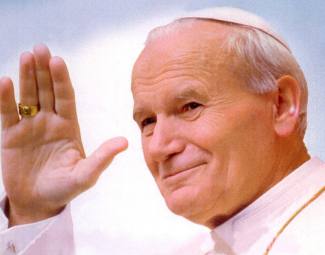 GMINNEGO KONKURSU ARTYSTYCZNEGO „Pomnik Świętego Jana Pawła II”Organizatorem konkursu jest Publiczna Szkoła Podstawowa im. Jana Pawła II
 w Kleszczewie Kościerskim. Opiekunem jest pani Roma Kwartnik.Cele konkursu:kształtowanie postawy szacunku i uznania dla Papieża Polaka,pielęgnowanie pamięci o Ojcu Świętym Janie Pawle II,ukazanie znaczenia wiary w życiu Jana Pawła II,rozwijanie twórczej inwencji dzieci.Uczestnikami konkursu są uczniowie z klasy 4-6 szkoły podstawowej oraz 
uczniowie z klas 1-3 gimnazjum.Tematem konkursu jest pomnik Świętego Jana Pawła II istniejący bądź własnego autorstwa, który ma zostać przedstawiony w formie przestrzennej jako makieta.Każdy uczestnik konkursu:przedstawia tylko jedną pracę,wykonaną samodzielnie,techniką dowolną,  w formie makiety,format pracy: A3.Każda praca zgłoszona do Konkursu powinna zawierać opis:imię i nazwisko autora pracy,dokładny adres szkoły oraz klasę, którą reprezentuje,imię i nazwisko oraz telefon do nauczyciela lub opiekuna.Pracę należy dostarczyć osobiście do placówki szkoły:Zespół Szkół Publicznych w Kleszczewie Kościerskim
ul. Kleszczewo Kościerskie 41B
83-206 Kleszczewo Kościerskiew terminie nie później niż do 28 lutego 2017r.Oceny prac konkursowych dokona powołana przez organizatorów komisja konkursowa.O wynikach konkursu uczestnicy zostaną poinformowani listownie, a nagrody zostaną wręczone 18 maja podczas VIII Diecezjalnego Zjazdu Szkół Jana Pawła II.Dla autorów najciekawszych prac czeka nagroda oraz dyplom. KARTA ZGŁOSZENIOWAKONKURSU ARTYSTYCZNEGO„Pomnik Świętego Jana Pawła II”KARTA ZGŁOSZENIOWAKONKURSU ARTYSTYCZNEGO„Pomnik Świętego Jana Pawła II”KARTA ZGŁOSZENIOWAKONKURSU ARTYSTYCZNEGO„Pomnik Świętego Jana Pawła II”1.NAZWISKO I IMIĘ AUTORA PRACY2.KLASA, KTÓRĄ REPREZENTUJE UCZEŃ/UCZENNICA3.IMIĘ I NAZWISKO ORAZ TELEFON NAUCZYCIELA / OPIEKUNA4.PIECZĄTKĘ SZKOŁY 
Z KTÓREJ UCZEŃ/UCZENNICA POCHODZI5.Wyrażam zgodę na udział mojego dziecka ………………………………………………….. w Konkursie Artystycznym „Pomnik Świętego Jana Pawła II” organizowany przez Publiczną Szkołę Podstawową im. Jana Pawła II w Kleszczewie Kościerskim. Jednocześnie oświadczam, że zapoznałem/zapoznałam się 
z Regulaminem Konkursu. Oświadczam, iż zgodnie z ustawą z dnia 
29 czerwca 1997 roku o ochronie danych osobowych (Dz. U z 28 czerwca 2016r. poz. 922), wyrażam zgodę na przetwarzanie danych osobowych mojego dziecka/ podopiecznego do celów związanych bezpośrednio 
z Konkursem Artystycznym.……………………………………..………………….                                                                  Data i podpis rodzica/opiekunaWyrażam zgodę na udział mojego dziecka ………………………………………………….. w Konkursie Artystycznym „Pomnik Świętego Jana Pawła II” organizowany przez Publiczną Szkołę Podstawową im. Jana Pawła II w Kleszczewie Kościerskim. Jednocześnie oświadczam, że zapoznałem/zapoznałam się 
z Regulaminem Konkursu. Oświadczam, iż zgodnie z ustawą z dnia 
29 czerwca 1997 roku o ochronie danych osobowych (Dz. U z 28 czerwca 2016r. poz. 922), wyrażam zgodę na przetwarzanie danych osobowych mojego dziecka/ podopiecznego do celów związanych bezpośrednio 
z Konkursem Artystycznym.……………………………………..………………….                                                                  Data i podpis rodzica/opiekuna